МУНИЦИПАЛЬНОЕ УЧРЕЖДЕНИЕ«УПРАВЛЕНИЕ ОБРАЗОВАНИЯ»ЭЛЬБРУССКОГО МУНИЦИПАЛЬНОГО РАЙОНАКАБАРДИНО-БАЛКАРСКОЙ РЕСПУБЛИКИ361624, Кабардино-Балкарская Республика, город Тырныауз, проспект Эльбрусский, №-39Тел.4-39-25, e-mail: ruelbrus@yandex.ru  П Р И К А З11 апреля 2016 года			№66 			г. п.ТырныаузО проведении государственной итоговой аттестации  на территории Эльбрусского муниципального районав 2016 году.В целях организованного проведения государственной итоговой аттестации выпускников 9,11 классов в 2016  на территории Эльбрусского муниципального района ПРИКАЗЫВАЮ:Руководителям  МОУ «Гимназия № 5» , МОУ « Лицей №1», МОУ  «СОШ№6», МОУ « СОШ№3»г.п.Тырныауз, МОУ  «СОШ№4»с.п.Кенделен (Моллаева Ф.Ч., Лихов М.А., Хутуева Л.Ш.,Селяева Л.Х., Энеева Л.Х.)- своевременно подготовить ППЭ к проведению экзаменов согласно схемам проведения ЕГЭ, ОГЭ,ГВЭ ;- проверить соответствие всех помещений, выделяемых для проведения ГИА, требованиям, установленным Порядком проведения ГИА, наличие санитарно-эпидемиологического заключения о соответствии санитарным правилам зданий, территорий, оборудования и иного имущества;- обеспечить аудитории для проведения ГИА заметным обозначением их номеров; - установить 15 посадочных мест в аудиториях;- обеспечить каждое рабочее место в аудитории заметным обозначением его номера;- убрать (закрыть) в аудиториях стенды, плакаты и иные материалы со справочно-познавательной информацией по соответствующим общеобразовательным предметам;- предусмотреть аудитории для лиц, сопровождающих участников ГИА, представителей СМИ, общественных наблюдателей и других лиц, имеющих право присутствовать в ППЭ в день проведения ГИА;- обеспечить надежную изоляцию аудиторий, в которых будет проходить ГИА, от помещений и аудиторий, не используемых для ГИА (закрыть и опечатать);- подготовить ножницы для вскрытия специальных доставочных пакетов с экзаменационными материалами (далее – доставочные спецпакеты), печать (штамп) учреждения, на базе которого организуется ППЭ;- выделить помещение для руководителя ППЭ, оборудованное телефонной связью, принтером и персональным компьютером с необходимым программным обеспечением для автоматизированного распределения участников ГИА и организаторов по аудиториям для проведения экзамена;- обеспечить размещение в ППЭ и функционирование в день экзамена пунктов медицинской помощи ;- за день до экзамена проверить пожарные выходы, средства первичного пожаротушения, иметь комплект ключей от всех рабочих аудиторий.Руководителям общеобразовательных организаций:предупредить под роспись лиц, привлекаемых к проведению ГИА в ППЭ (руководителей ППЭ, организаторов, технических специалистов), о возможности привлечения к дисциплинарной ответственности за неисполнение или ненадлежащее исполнение возложенных на них служебных обязанностей в рамках специальных полномочий во время проведения ГИА, к административной и уголовной ответственности при совершении противоправных деяний в порядке, установленном федеральным законодательством;	-обеспечить учащихся необходимыми для участия в ГИА предметамигелевая черная ручка;бейдж;назначить приказами по организации ответственных за сохранность здоровья и жизни детей на период передвижения в ППЭ и проведения ГИА;обеспечить контроль за технической исправностью транспорта, предназначенного для перевозки выпускников 9,11 классов на экзамены. обеспечить своевременное прибытие участников ГИА в ППЭ согласно схемам проведения ГИА .3.Ответственным за организацию и проведение ГИА на территории Эльбрусского муниципального района Мурачаевой С.Х., Шахмурзаевой А.М. обеспечить своевременное оповещение организаторов ГИА об их участии в ГИА в качестве организаторов в аудитории и организаторов вне аудитории согласно схемам размещения организаторов за сутки до проведения ГИА по различным предметам.4.Начальнику отдела учета и отчетности МУ «Управление образования» Джаппуевой Л.М. обеспечить финансирование расходов на организацию и проведение ГИА в соответствии с приложенной сметой расходов.5.Контроль за исполнением  настоящего приказа оставляю за собой.Начальник управления образования					       С.МоллаевМуниципальнэ IуэхущIапIэКъэбэрдей-Балъкъэр Республикэми Эльбрус муниципальнэ куейм щIэныгъэмкIэ и управленэ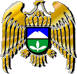 Муниципал учреждениеКъабарты-Малкъар РеспубликаныЭльбрус муниципал районну билимбериу управлениясы